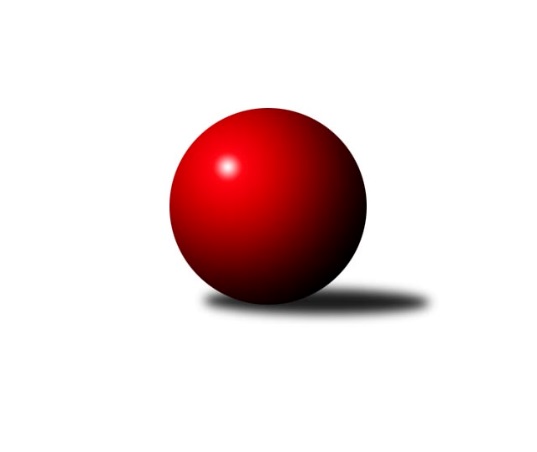 Č.6Ročník 2023/2024	19.5.2024 3. KLM D 2023/2024Statistika 6. kolaTabulka družstev:		družstvo	záp	výh	rem	proh	skore	sety	průměr	body	plné	dorážka	chyby	1.	KK Jihlava B	6	5	1	0	36.0 : 12.0 	(85.0 : 59.0)	3370	11	2263	1107	20.2	2.	TJ Sokol Slavonice	6	5	0	1	31.0 : 17.0 	(80.0 : 64.0)	3293	10	2198	1095	35.3	3.	SK Baník Ratíškovice A	6	3	1	2	27.0 : 21.0 	(73.5 : 70.5)	3306	7	2225	1081	35.7	4.	TJ Centropen Dačice B	6	2	2	2	27.0 : 21.0 	(79.0 : 65.0)	3321	6	2225	1095	29.5	5.	TJ Sokol Mistřín	6	2	2	2	26.5 : 21.5 	(69.0 : 75.0)	3352	6	2240	1112	26.3	6.	TJ Start Jihlava	6	3	0	3	23.5 : 24.5 	(78.0 : 66.0)	3277	6	2202	1075	33.3	7.	TJ Loko České Budějovice	6	3	0	3	22.0 : 26.0 	(71.5 : 72.5)	3164	6	2182	982	39.5	8.	TJ Sokol Vracov	6	2	1	3	23.0 : 25.0 	(75.0 : 69.0)	3283	5	2209	1073	29.2	9.	KK Orel Telnice	6	2	0	4	20.0 : 28.0 	(58.5 : 85.5)	3170	4	2167	1003	33.7	10.	TJ Sokol Husovice B	6	2	0	4	17.0 : 31.0 	(60.5 : 83.5)	3180	4	2183	997	40.5	11.	Vltavan Loučovice	6	2	0	4	16.0 : 32.0 	(67.0 : 77.0)	3215	4	2189	1027	40.8	12.	KK Slavoj Žirovnice	6	1	1	4	19.0 : 29.0 	(67.0 : 77.0)	3272	3	2228	1044	36Tabulka doma:		družstvo	záp	výh	rem	proh	skore	sety	průměr	body	maximum	minimum	1.	KK Jihlava B	4	3	1	0	25.0 : 7.0 	(60.0 : 36.0)	3396	7	3503	3319	2.	TJ Loko České Budějovice	4	3	0	1	22.0 : 10.0 	(59.0 : 37.0)	3201	6	3272	3129	3.	TJ Centropen Dačice B	3	2	1	0	19.0 : 5.0 	(46.5 : 25.5)	3403	5	3480	3320	4.	TJ Start Jihlava	2	2	0	0	13.0 : 3.0 	(31.5 : 16.5)	3294	4	3330	3258	5.	TJ Sokol Slavonice	3	2	0	1	15.0 : 9.0 	(41.0 : 31.0)	3231	4	3266	3168	6.	KK Orel Telnice	3	2	0	1	13.0 : 11.0 	(32.0 : 40.0)	3261	4	3286	3227	7.	TJ Sokol Vracov	4	2	0	2	17.0 : 15.0 	(51.5 : 44.5)	3351	4	3429	3308	8.	TJ Sokol Mistřín	3	1	1	1	13.5 : 10.5 	(35.0 : 37.0)	3391	3	3428	3355	9.	KK Slavoj Žirovnice	3	1	1	1	11.0 : 13.0 	(36.5 : 35.5)	3304	3	3396	3230	10.	SK Baník Ratíškovice A	2	1	0	1	8.0 : 8.0 	(24.0 : 24.0)	3305	2	3409	3200	11.	TJ Sokol Husovice B	2	1	0	1	6.0 : 10.0 	(21.5 : 26.5)	3234	2	3263	3205	12.	Vltavan Loučovice	3	1	0	2	10.0 : 14.0 	(40.0 : 32.0)	3281	2	3289	3269Tabulka venku:		družstvo	záp	výh	rem	proh	skore	sety	průměr	body	maximum	minimum	1.	TJ Sokol Slavonice	3	3	0	0	16.0 : 8.0 	(39.0 : 33.0)	3313	6	3414	3214	2.	SK Baník Ratíškovice A	4	2	1	1	19.0 : 13.0 	(49.5 : 46.5)	3306	5	3413	3237	3.	KK Jihlava B	2	2	0	0	11.0 : 5.0 	(25.0 : 23.0)	3357	4	3374	3339	4.	TJ Sokol Mistřín	3	1	1	1	13.0 : 11.0 	(34.0 : 38.0)	3339	3	3353	3330	5.	Vltavan Loučovice	3	1	0	2	6.0 : 18.0 	(27.0 : 45.0)	3193	2	3436	3029	6.	TJ Sokol Husovice B	4	1	0	3	11.0 : 21.0 	(39.0 : 57.0)	3166	2	3341	2972	7.	TJ Start Jihlava	4	1	0	3	10.5 : 21.5 	(46.5 : 49.5)	3272	2	3311	3208	8.	TJ Sokol Vracov	2	0	1	1	6.0 : 10.0 	(23.5 : 24.5)	3249	1	3404	3093	9.	TJ Centropen Dačice B	3	0	1	2	8.0 : 16.0 	(32.5 : 39.5)	3293	1	3359	3229	10.	TJ Loko České Budějovice	2	0	0	2	0.0 : 16.0 	(12.5 : 35.5)	3146	0	3180	3111	11.	KK Slavoj Žirovnice	3	0	0	3	8.0 : 16.0 	(30.5 : 41.5)	3262	0	3332	3209	12.	KK Orel Telnice	3	0	0	3	7.0 : 17.0 	(26.5 : 45.5)	3139	0	3229	3025Tabulka podzimní části:		družstvo	záp	výh	rem	proh	skore	sety	průměr	body	doma	venku	1.	KK Jihlava B	6	5	1	0	36.0 : 12.0 	(85.0 : 59.0)	3370	11 	3 	1 	0 	2 	0 	0	2.	TJ Sokol Slavonice	6	5	0	1	31.0 : 17.0 	(80.0 : 64.0)	3293	10 	2 	0 	1 	3 	0 	0	3.	SK Baník Ratíškovice A	6	3	1	2	27.0 : 21.0 	(73.5 : 70.5)	3306	7 	1 	0 	1 	2 	1 	1	4.	TJ Centropen Dačice B	6	2	2	2	27.0 : 21.0 	(79.0 : 65.0)	3321	6 	2 	1 	0 	0 	1 	2	5.	TJ Sokol Mistřín	6	2	2	2	26.5 : 21.5 	(69.0 : 75.0)	3352	6 	1 	1 	1 	1 	1 	1	6.	TJ Start Jihlava	6	3	0	3	23.5 : 24.5 	(78.0 : 66.0)	3277	6 	2 	0 	0 	1 	0 	3	7.	TJ Loko České Budějovice	6	3	0	3	22.0 : 26.0 	(71.5 : 72.5)	3164	6 	3 	0 	1 	0 	0 	2	8.	TJ Sokol Vracov	6	2	1	3	23.0 : 25.0 	(75.0 : 69.0)	3283	5 	2 	0 	2 	0 	1 	1	9.	KK Orel Telnice	6	2	0	4	20.0 : 28.0 	(58.5 : 85.5)	3170	4 	2 	0 	1 	0 	0 	3	10.	TJ Sokol Husovice B	6	2	0	4	17.0 : 31.0 	(60.5 : 83.5)	3180	4 	1 	0 	1 	1 	0 	3	11.	Vltavan Loučovice	6	2	0	4	16.0 : 32.0 	(67.0 : 77.0)	3215	4 	1 	0 	2 	1 	0 	2	12.	KK Slavoj Žirovnice	6	1	1	4	19.0 : 29.0 	(67.0 : 77.0)	3272	3 	1 	1 	1 	0 	0 	3Tabulka jarní části:		družstvo	záp	výh	rem	proh	skore	sety	průměr	body	doma	venku	1.	KK Slavoj Žirovnice	0	0	0	0	0.0 : 0.0 	(0.0 : 0.0)	0	0 	0 	0 	0 	0 	0 	0 	2.	TJ Start Jihlava	0	0	0	0	0.0 : 0.0 	(0.0 : 0.0)	0	0 	0 	0 	0 	0 	0 	0 	3.	TJ Sokol Vracov	0	0	0	0	0.0 : 0.0 	(0.0 : 0.0)	0	0 	0 	0 	0 	0 	0 	0 	4.	TJ Sokol Husovice B	0	0	0	0	0.0 : 0.0 	(0.0 : 0.0)	0	0 	0 	0 	0 	0 	0 	0 	5.	SK Baník Ratíškovice A	0	0	0	0	0.0 : 0.0 	(0.0 : 0.0)	0	0 	0 	0 	0 	0 	0 	0 	6.	TJ Loko České Budějovice	0	0	0	0	0.0 : 0.0 	(0.0 : 0.0)	0	0 	0 	0 	0 	0 	0 	0 	7.	KK Jihlava B	0	0	0	0	0.0 : 0.0 	(0.0 : 0.0)	0	0 	0 	0 	0 	0 	0 	0 	8.	TJ Sokol Mistřín	0	0	0	0	0.0 : 0.0 	(0.0 : 0.0)	0	0 	0 	0 	0 	0 	0 	0 	9.	KK Orel Telnice	0	0	0	0	0.0 : 0.0 	(0.0 : 0.0)	0	0 	0 	0 	0 	0 	0 	0 	10.	TJ Sokol Slavonice	0	0	0	0	0.0 : 0.0 	(0.0 : 0.0)	0	0 	0 	0 	0 	0 	0 	0 	11.	Vltavan Loučovice	0	0	0	0	0.0 : 0.0 	(0.0 : 0.0)	0	0 	0 	0 	0 	0 	0 	0 	12.	TJ Centropen Dačice B	0	0	0	0	0.0 : 0.0 	(0.0 : 0.0)	0	0 	0 	0 	0 	0 	0 	0 Zisk bodů pro družstvo:		jméno hráče	družstvo	body	zápasy	v %	dílčí body	sety	v %	1.	Daniel Braun 	KK Jihlava B 	6	/	6	(100%)	18	/	24	(75%)	2.	Pavel Kabelka 	TJ Centropen Dačice B 	6	/	6	(100%)	15.5	/	24	(65%)	3.	Michal Dostál 	TJ Sokol Slavonice 	5	/	5	(100%)	16	/	20	(80%)	4.	Josef Král 	KK Orel Telnice 	5	/	5	(100%)	13	/	20	(65%)	5.	Viktor Výleta 	SK Baník Ratíškovice A 	5	/	6	(83%)	17	/	24	(71%)	6.	Pavel Polanský ml.	TJ Sokol Vracov 	5	/	6	(83%)	17	/	24	(71%)	7.	Petr Votava 	TJ Start Jihlava  	5	/	6	(83%)	16	/	24	(67%)	8.	Petr Janák 	TJ Centropen Dačice B 	5	/	6	(83%)	15.5	/	24	(65%)	9.	Jaroslav Matějka 	KK Jihlava B 	5	/	6	(83%)	15	/	24	(63%)	10.	Jakub Čopák 	KK Jihlava B 	5	/	6	(83%)	15	/	24	(63%)	11.	Jaroslav Šerák 	SK Baník Ratíškovice A 	4	/	5	(80%)	13.5	/	20	(68%)	12.	Ladislav Chalupa 	TJ Sokol Slavonice 	4	/	5	(80%)	13.5	/	20	(68%)	13.	Zbyněk Bábíček 	TJ Sokol Mistřín  	4	/	5	(80%)	13	/	20	(65%)	14.	Josef Gondek 	Vltavan Loučovice 	4	/	6	(67%)	17.5	/	24	(73%)	15.	Patrik Solař 	KK Slavoj Žirovnice  	4	/	6	(67%)	15	/	24	(63%)	16.	Pavel Blažek 	TJ Sokol Slavonice 	4	/	6	(67%)	14	/	24	(58%)	17.	Libor Kočovský 	KK Slavoj Žirovnice  	4	/	6	(67%)	14	/	24	(58%)	18.	Martin Voltr 	TJ Loko České Budějovice  	4	/	6	(67%)	13.5	/	24	(56%)	19.	Dominik Schüller 	SK Baník Ratíškovice A 	4	/	6	(67%)	12	/	24	(50%)	20.	David Drobilič 	TJ Sokol Slavonice 	4	/	6	(67%)	11.5	/	24	(48%)	21.	Petr Valášek 	TJ Sokol Mistřín  	3.5	/	6	(58%)	12.5	/	24	(52%)	22.	Jan Sýkora 	TJ Loko České Budějovice  	3	/	4	(75%)	10.5	/	16	(66%)	23.	Marek Ingr 	TJ Sokol Mistřín  	3	/	4	(75%)	8.5	/	16	(53%)	24.	Lukáš Novák 	KK Jihlava B 	3	/	4	(75%)	8	/	16	(50%)	25.	Radek Blaha 	TJ Sokol Mistřín  	3	/	4	(75%)	7.5	/	16	(47%)	26.	Petr Hlaváček 	TJ Start Jihlava  	3	/	5	(60%)	14.5	/	20	(73%)	27.	Tomáš Bártů 	TJ Centropen Dačice B 	3	/	5	(60%)	13.5	/	20	(68%)	28.	Lukáš Klojda 	TJ Loko České Budějovice  	3	/	5	(60%)	13	/	20	(65%)	29.	Petr Polanský 	TJ Sokol Vracov 	3	/	5	(60%)	12.5	/	20	(63%)	30.	Dušan Rodek 	TJ Centropen Dačice B 	3	/	5	(60%)	12	/	20	(60%)	31.	Radim Pešl 	TJ Sokol Mistřín  	3	/	5	(60%)	10	/	20	(50%)	32.	František Hrazdíra 	KK Orel Telnice 	3	/	5	(60%)	8.5	/	20	(43%)	33.	Roman Doležal 	TJ Start Jihlava  	3	/	6	(50%)	13	/	24	(54%)	34.	Jiří Šimeček 	KK Orel Telnice 	3	/	6	(50%)	12	/	24	(50%)	35.	Jakub Hnát 	TJ Sokol Husovice B 	3	/	6	(50%)	11.5	/	24	(48%)	36.	Milan Mikáč 	KK Orel Telnice 	3	/	6	(50%)	9	/	24	(38%)	37.	Stanislav Partl 	KK Jihlava B 	2	/	2	(100%)	7	/	8	(88%)	38.	Miroslav Kadrnoška 	TJ Sokol Slavonice 	2	/	2	(100%)	6	/	8	(75%)	39.	Miroslav Čekal 	KK Slavoj Žirovnice  	2	/	2	(100%)	5	/	8	(63%)	40.	Svatopluk Kocourek 	TJ Sokol Husovice B 	2	/	3	(67%)	6	/	12	(50%)	41.	Jiří Radil 	TJ Sokol Husovice B 	2	/	3	(67%)	6	/	12	(50%)	42.	Miroslav Pešadík 	Vltavan Loučovice 	2	/	3	(67%)	4	/	12	(33%)	43.	Jiří Vlach 	TJ Start Jihlava  	2	/	4	(50%)	8.5	/	16	(53%)	44.	Matyáš Stránský 	KK Jihlava B 	2	/	4	(50%)	8	/	16	(50%)	45.	Radim Meluzín 	TJ Sokol Husovice B 	2	/	4	(50%)	8	/	16	(50%)	46.	Jan Smolena 	Vltavan Loučovice 	2	/	4	(50%)	7.5	/	16	(47%)	47.	Tomáš Gaspar 	TJ Sokol Vracov 	2	/	4	(50%)	7.5	/	16	(47%)	48.	Dennis Urc 	SK Baník Ratíškovice A 	2	/	4	(50%)	7	/	16	(44%)	49.	Tomáš Reban 	TJ Loko České Budějovice  	2	/	5	(40%)	12	/	20	(60%)	50.	Tomáš Suchánek 	Vltavan Loučovice 	2	/	5	(40%)	11	/	20	(55%)	51.	Martin Čopák 	KK Jihlava B 	2	/	5	(40%)	9.5	/	20	(48%)	52.	Tomáš Koplík ml.	SK Baník Ratíškovice A 	2	/	5	(40%)	9.5	/	20	(48%)	53.	Tomáš Zetek 	TJ Loko České Budějovice  	2	/	5	(40%)	8.5	/	20	(43%)	54.	Lukáš Prkna 	TJ Centropen Dačice B 	2	/	5	(40%)	8	/	20	(40%)	55.	Tomáš Váňa 	KK Slavoj Žirovnice  	2	/	6	(33%)	11	/	24	(46%)	56.	Martin Votava 	TJ Start Jihlava  	2	/	6	(33%)	10	/	24	(42%)	57.	Sebastián Zavřel 	TJ Start Jihlava  	1.5	/	5	(30%)	9	/	20	(45%)	58.	Jiří Poláček 	TJ Start Jihlava  	1	/	1	(100%)	4	/	4	(100%)	59.	Jiří Rauschgold 	TJ Sokol Husovice B 	1	/	1	(100%)	3	/	4	(75%)	60.	Petr Bína 	TJ Centropen Dačice B 	1	/	1	(100%)	2	/	4	(50%)	61.	Tomáš Peřina 	TJ Sokol Husovice B 	1	/	2	(50%)	5	/	8	(63%)	62.	Tomáš Kordula 	TJ Sokol Vracov 	1	/	2	(50%)	4.5	/	8	(56%)	63.	Milan Kabelka 	TJ Centropen Dačice B 	1	/	2	(50%)	4.5	/	8	(56%)	64.	Tomáš Polánský 	TJ Loko České Budějovice  	1	/	2	(50%)	4	/	8	(50%)	65.	Pavel Dvořák 	KK Orel Telnice 	1	/	2	(50%)	3	/	8	(38%)	66.	Roman Macek 	TJ Sokol Mistřín  	1	/	2	(50%)	2.5	/	8	(31%)	67.	Jaroslav Harca 	TJ Sokol Vracov 	1	/	3	(33%)	6	/	12	(50%)	68.	Aleš Gaspar 	TJ Sokol Vracov 	1	/	3	(33%)	6	/	12	(50%)	69.	Martin Bílek 	TJ Sokol Vracov 	1	/	3	(33%)	6	/	12	(50%)	70.	Zdeněk Januška 	KK Slavoj Žirovnice  	1	/	3	(33%)	4.5	/	12	(38%)	71.	Josef Blaha 	TJ Sokol Mistřín  	1	/	3	(33%)	4	/	12	(33%)	72.	Jiří Matoušek 	TJ Sokol Slavonice 	1	/	4	(25%)	9	/	16	(56%)	73.	Libor Dušek 	Vltavan Loučovice 	1	/	4	(25%)	8	/	16	(50%)	74.	Tomáš Válka 	TJ Sokol Husovice B 	1	/	4	(25%)	7	/	16	(44%)	75.	Jiří Ondrák ml.	TJ Sokol Slavonice 	1	/	4	(25%)	7	/	16	(44%)	76.	Vojtěch Toman 	SK Baník Ratíškovice A 	1	/	4	(25%)	7	/	16	(44%)	77.	Jan Neuvirt 	TJ Centropen Dačice B 	1	/	4	(25%)	6	/	16	(38%)	78.	Kamil Ševela 	SK Baník Ratíškovice A 	1	/	4	(25%)	5.5	/	16	(34%)	79.	Vojtěch Stárek 	TJ Sokol Husovice B 	1	/	5	(20%)	10	/	20	(50%)	80.	Jiří Dvořák 	KK Orel Telnice 	1	/	5	(20%)	6	/	20	(30%)	81.	Jiří Bláha 	TJ Loko České Budějovice  	1	/	5	(20%)	6	/	20	(30%)	82.	Miroslav Šuba 	Vltavan Loučovice 	1	/	6	(17%)	10	/	24	(42%)	83.	Vítězslav Nejedlík 	TJ Sokol Vracov 	1	/	6	(17%)	9.5	/	24	(40%)	84.	Pavel Ryšavý 	KK Slavoj Žirovnice  	1	/	6	(17%)	8	/	24	(33%)	85.	David Švéda 	KK Slavoj Žirovnice  	1	/	6	(17%)	7.5	/	24	(31%)	86.	Jan Bureš 	KK Slavoj Žirovnice  	0	/	1	(0%)	2	/	4	(50%)	87.	Jiří Douda 	TJ Loko České Budějovice  	0	/	1	(0%)	1	/	4	(25%)	88.	Václav Luža 	TJ Sokol Mistřín  	0	/	1	(0%)	1	/	4	(25%)	89.	Radek Šlouf 	Vltavan Loučovice 	0	/	1	(0%)	1	/	4	(25%)	90.	Zdeněk Holub 	TJ Sokol Slavonice 	0	/	1	(0%)	1	/	4	(25%)	91.	Václav Klojda ml.	TJ Loko České Budějovice  	0	/	1	(0%)	1	/	4	(25%)	92.	Tomáš Vestfál 	TJ Start Jihlava  	0	/	1	(0%)	1	/	4	(25%)	93.	Jan Minaříček 	SK Baník Ratíškovice A 	0	/	1	(0%)	1	/	4	(25%)	94.	Jakub Matulík 	Vltavan Loučovice 	0	/	1	(0%)	1	/	4	(25%)	95.	Josef Petrik 	TJ Sokol Slavonice 	0	/	1	(0%)	0	/	4	(0%)	96.	Miroslav Jedlička 	TJ Centropen Dačice B 	0	/	1	(0%)	0	/	4	(0%)	97.	Martin Fiala 	TJ Sokol Mistřín  	0	/	2	(0%)	4	/	8	(50%)	98.	Jaroslav Suchánek 	Vltavan Loučovice 	0	/	2	(0%)	4	/	8	(50%)	99.	Petr Benedikt 	KK Jihlava B 	0	/	2	(0%)	2	/	8	(25%)	100.	Zdeněk Švehlík 	TJ Start Jihlava  	0	/	2	(0%)	2	/	8	(25%)	101.	Lukáš Lehocký 	TJ Sokol Husovice B 	0	/	2	(0%)	1	/	8	(13%)	102.	Jan Haresta 	TJ Sokol Husovice B 	0	/	2	(0%)	1	/	8	(13%)	103.	Radim Kozumplík 	TJ Sokol Husovice B 	0	/	3	(0%)	2	/	12	(17%)	104.	Zdenek Pokorný 	KK Orel Telnice 	0	/	5	(0%)	5	/	20	(25%)Průměry na kuželnách:		kuželna	průměr	plné	dorážka	chyby	výkon na hráče	1.	TJ Sokol Mistřín, 1-4	3383	2267	1116	26.8	(563.9)	2.	TJ Centropen Dačice, 1-4	3359	2256	1103	30.0	(559.9)	3.	TJ Sokol Vracov, 1-6	3346	2264	1082	33.0	(557.8)	4.	Ratíškovice, 1-4	3302	2197	1105	33.5	(550.4)	5.	Vltavan Loučovice, 1-4	3292	2225	1067	32.3	(548.7)	6.	KK PSJ Jihlava, 1-4	3270	2191	1079	30.6	(545.1)	7.	Žirovnice, 1-4	3268	2230	1038	38.0	(544.8)	8.	TJ Sokol Brno IV, 1-4	3264	2221	1043	33.5	(544.1)	9.	KK MS Brno, 1-4	3259	2196	1063	30.0	(543.2)	10.	TJ Sokol Slavonice, 1-4	3222	2194	1027	38.0	(537.0)	11.	TJ Lokomotiva České Budějovice, 1-4	3145	2146	999	41.3	(524.3)Nejlepší výkony na kuželnách:TJ Sokol Mistřín, 1-4TJ Sokol Mistřín 	3428	6. kolo	Petr Valášek 	TJ Sokol Mistřín 	639	2. koloTJ Sokol Slavonice	3414	2. kolo	Pavel Blažek 	TJ Sokol Slavonice	597	2. koloTJ Sokol Vracov	3404	4. kolo	Miroslav Kadrnoška 	TJ Sokol Slavonice	596	2. koloTJ Sokol Mistřín 	3389	4. kolo	Radim Pešl 	TJ Sokol Mistřín 	596	6. koloTJ Sokol Mistřín 	3355	2. kolo	Petr Votava 	TJ Start Jihlava 	595	6. koloTJ Start Jihlava 	3311	6. kolo	Michal Dostál 	TJ Sokol Slavonice	592	2. kolo		. kolo	Zbyněk Bábíček 	TJ Sokol Mistřín 	589	6. kolo		. kolo	Marek Ingr 	TJ Sokol Mistřín 	587	4. kolo		. kolo	Tomáš Gaspar 	TJ Sokol Vracov	586	4. kolo		. kolo	Roman Macek 	TJ Sokol Mistřín 	585	4. koloTJ Centropen Dačice, 1-4TJ Centropen Dačice B	3480	3. kolo	Tomáš Koplík ml.	SK Baník Ratíškovice A	625	5. koloSK Baník Ratíškovice A	3413	5. kolo	Pavel Kabelka 	TJ Centropen Dačice B	624	3. koloTJ Centropen Dačice B	3410	1. kolo	Pavel Kabelka 	TJ Centropen Dačice B	606	1. koloTJ Sokol Mistřín 	3353	3. kolo	Petr Janák 	TJ Centropen Dačice B	589	3. koloTJ Centropen Dačice B	3320	5. kolo	Radim Pešl 	TJ Sokol Mistřín 	589	3. koloTJ Loko České Budějovice 	3180	1. kolo	Pavel Kabelka 	TJ Centropen Dačice B	588	5. kolo		. kolo	Dušan Rodek 	TJ Centropen Dačice B	583	3. kolo		. kolo	Dušan Rodek 	TJ Centropen Dačice B	582	1. kolo		. kolo	Petr Valášek 	TJ Sokol Mistřín 	581	3. kolo		. kolo	Petr Janák 	TJ Centropen Dačice B	577	1. koloTJ Sokol Vracov, 1-6Vltavan Loučovice	3436	3. kolo	Tomáš Gaspar 	TJ Sokol Vracov	608	3. koloTJ Sokol Vracov	3429	5. kolo	Pavel Polanský ml.	TJ Sokol Vracov	593	5. koloKK Jihlava B	3374	1. kolo	Pavel Polanský ml.	TJ Sokol Vracov	590	1. koloTJ Sokol Vracov	3356	3. kolo	Petr Polanský 	TJ Sokol Vracov	587	6. koloKK Slavoj Žirovnice 	3332	5. kolo	Zdeněk Januška 	KK Slavoj Žirovnice 	584	5. koloTJ Sokol Vracov	3311	6. kolo	Tomáš Suchánek 	Vltavan Loučovice	581	3. koloTJ Sokol Vracov	3308	1. kolo	Miroslav Šuba 	Vltavan Loučovice	581	3. koloKK Orel Telnice	3229	6. kolo	Josef Gondek 	Vltavan Loučovice	581	3. kolo		. kolo	Jaroslav Matějka 	KK Jihlava B	580	1. kolo		. kolo	Petr Polanský 	TJ Sokol Vracov	577	5. koloRatíškovice, 1-4SK Baník Ratíškovice A	3409	2. kolo	Petr Votava 	TJ Start Jihlava 	631	2. koloTJ Sokol Slavonice	3311	4. kolo	Jaroslav Šerák 	SK Baník Ratíškovice A	614	2. koloTJ Start Jihlava 	3290	2. kolo	Viktor Výleta 	SK Baník Ratíškovice A	611	2. koloSK Baník Ratíškovice A	3200	4. kolo	Jiří Matoušek 	TJ Sokol Slavonice	582	4. kolo		. kolo	Petr Hlaváček 	TJ Start Jihlava 	576	2. kolo		. kolo	Vojtěch Toman 	SK Baník Ratíškovice A	571	2. kolo		. kolo	Martin Votava 	TJ Start Jihlava 	563	2. kolo		. kolo	Michal Dostál 	TJ Sokol Slavonice	559	4. kolo		. kolo	Dominik Schüller 	SK Baník Ratíškovice A	556	4. kolo		. kolo	David Drobilič 	TJ Sokol Slavonice	556	4. koloVltavan Loučovice, 1-4TJ Sokol Husovice B	3341	6. kolo	Daniel Braun 	KK Jihlava B	609	4. koloKK Jihlava B	3339	4. kolo	Jiří Radil 	TJ Sokol Husovice B	594	6. koloVltavan Loučovice	3289	2. kolo	Josef Gondek 	Vltavan Loučovice	593	2. koloVltavan Loučovice	3286	6. kolo	Josef Gondek 	Vltavan Loučovice	591	6. koloVltavan Loučovice	3269	4. kolo	Jan Smolena 	Vltavan Loučovice	588	2. koloTJ Centropen Dačice B	3229	2. kolo	Svatopluk Kocourek 	TJ Sokol Husovice B	586	6. kolo		. kolo	Petr Janák 	TJ Centropen Dačice B	578	2. kolo		. kolo	Pavel Kabelka 	TJ Centropen Dačice B	565	2. kolo		. kolo	Jaroslav Matějka 	KK Jihlava B	564	4. kolo		. kolo	Josef Gondek 	Vltavan Loučovice	562	4. koloKK PSJ Jihlava, 1-4KK Jihlava B	3503	3. kolo	Daniel Braun 	KK Jihlava B	635	3. koloKK Jihlava B	3390	6. kolo	Petr Votava 	TJ Start Jihlava 	611	1. koloKK Jihlava B	3370	2. kolo	Jakub Čopák 	KK Jihlava B	610	5. koloTJ Sokol Mistřín 	3330	5. kolo	Daniel Braun 	KK Jihlava B	602	6. koloTJ Start Jihlava 	3330	1. kolo	Jakub Čopák 	KK Jihlava B	601	3. koloKK Jihlava B	3319	5. kolo	Daniel Braun 	KK Jihlava B	597	2. koloTJ Centropen Dačice B	3291	6. kolo	Jaroslav Matějka 	KK Jihlava B	597	3. koloTJ Start Jihlava 	3258	4. kolo	Lukáš Novák 	KK Jihlava B	593	2. koloKK Slavoj Žirovnice 	3209	1. kolo	Stanislav Partl 	KK Jihlava B	586	6. koloKK Orel Telnice	3164	2. kolo	Zbyněk Bábíček 	TJ Sokol Mistřín 	583	5. koloŽirovnice, 1-4KK Slavoj Žirovnice 	3396	4. kolo	Pavel Kabelka 	TJ Centropen Dačice B	623	4. koloTJ Centropen Dačice B	3359	4. kolo	Libor Kočovský 	KK Slavoj Žirovnice 	604	4. koloKK Slavoj Žirovnice 	3285	2. kolo	Libor Kočovský 	KK Slavoj Žirovnice 	586	6. koloSK Baník Ratíškovice A	3237	6. kolo	Tomáš Váňa 	KK Slavoj Žirovnice 	583	4. koloKK Slavoj Žirovnice 	3230	6. kolo	Petr Janák 	TJ Centropen Dačice B	580	4. koloTJ Sokol Husovice B	3105	2. kolo	Lukáš Prkna 	TJ Centropen Dačice B	575	4. kolo		. kolo	Dušan Rodek 	TJ Centropen Dačice B	574	4. kolo		. kolo	Patrik Solař 	KK Slavoj Žirovnice 	572	4. kolo		. kolo	Patrik Solař 	KK Slavoj Žirovnice 	570	2. kolo		. kolo	Jiří Rauschgold 	TJ Sokol Husovice B	561	2. koloTJ Sokol Brno IV, 1-4TJ Sokol Mistřín 	3334	1. kolo	Radim Pešl 	TJ Sokol Mistřín 	581	1. koloTJ Sokol Husovice B	3263	3. kolo	Tomáš Válka 	TJ Sokol Husovice B	578	1. koloSK Baník Ratíškovice A	3256	3. kolo	Petr Valášek 	TJ Sokol Mistřín 	567	1. koloTJ Sokol Husovice B	3205	1. kolo	Josef Blaha 	TJ Sokol Mistřín 	561	1. kolo		. kolo	Kamil Ševela 	SK Baník Ratíškovice A	561	3. kolo		. kolo	Tomáš Válka 	TJ Sokol Husovice B	558	3. kolo		. kolo	Jaroslav Šerák 	SK Baník Ratíškovice A	554	3. kolo		. kolo	Radim Meluzín 	TJ Sokol Husovice B	553	1. kolo		. kolo	Jakub Hnát 	TJ Sokol Husovice B	553	3. kolo		. kolo	Radek Blaha 	TJ Sokol Mistřín 	550	1. koloKK MS Brno, 1-4SK Baník Ratíškovice A	3317	1. kolo	Dominik Schüller 	SK Baník Ratíškovice A	585	1. koloKK Orel Telnice	3286	5. kolo	Jakub Hnát 	TJ Sokol Husovice B	583	5. koloKK Orel Telnice	3270	1. kolo	Josef Král 	KK Orel Telnice	581	3. koloTJ Sokol Husovice B	3247	5. kolo	Josef Král 	KK Orel Telnice	578	5. koloKK Orel Telnice	3227	3. kolo	Jiří Šimeček 	KK Orel Telnice	574	3. koloTJ Start Jihlava 	3208	3. kolo	František Hrazdíra 	KK Orel Telnice	571	1. kolo		. kolo	Zdenek Pokorný 	KK Orel Telnice	563	5. kolo		. kolo	Viktor Výleta 	SK Baník Ratíškovice A	560	1. kolo		. kolo	Petr Votava 	TJ Start Jihlava 	560	3. kolo		. kolo	František Hrazdíra 	KK Orel Telnice	559	5. koloTJ Sokol Slavonice, 1-4TJ Start Jihlava 	3280	5. kolo	Martin Votava 	TJ Start Jihlava 	585	5. koloTJ Sokol Slavonice	3266	3. kolo	Ladislav Chalupa 	TJ Sokol Slavonice	583	5. koloTJ Sokol Slavonice	3260	5. kolo	Ladislav Chalupa 	TJ Sokol Slavonice	579	3. koloKK Slavoj Žirovnice 	3244	3. kolo	Petr Hlaváček 	TJ Start Jihlava 	576	5. koloTJ Sokol Slavonice	3168	1. kolo	Roman Doležal 	TJ Start Jihlava 	563	5. koloVltavan Loučovice	3115	1. kolo	David Drobilič 	TJ Sokol Slavonice	562	3. kolo		. kolo	Libor Kočovský 	KK Slavoj Žirovnice 	559	3. kolo		. kolo	David Drobilič 	TJ Sokol Slavonice	557	5. kolo		. kolo	Michal Dostál 	TJ Sokol Slavonice	556	3. kolo		. kolo	Miroslav Šuba 	Vltavan Loučovice	556	1. koloTJ Lokomotiva České Budějovice, 1-4TJ Loko České Budějovice 	3272	5. kolo	Tomáš Zetek 	TJ Loko České Budějovice 	600	5. koloTJ Sokol Slavonice	3214	6. kolo	Martin Voltr 	TJ Loko České Budějovice 	584	2. koloTJ Loko České Budějovice 	3202	2. kolo	Pavel Blažek 	TJ Sokol Slavonice	583	6. koloTJ Loko České Budějovice 	3200	6. kolo	Lukáš Klojda 	TJ Loko České Budějovice 	560	2. koloTJ Loko České Budějovice 	3129	4. kolo	Ladislav Chalupa 	TJ Sokol Slavonice	560	6. koloTJ Sokol Vracov	3093	2. kolo	Martin Voltr 	TJ Loko České Budějovice 	559	5. koloVltavan Loučovice	3029	5. kolo	Jan Sýkora 	TJ Loko České Budějovice 	552	4. koloKK Orel Telnice	3025	4. kolo	Lukáš Klojda 	TJ Loko České Budějovice 	549	4. kolo		. kolo	Josef Král 	KK Orel Telnice	549	4. kolo		. kolo	Tomáš Zetek 	TJ Loko České Budějovice 	544	6. koloČetnost výsledků:	8.0 : 0.0	4x	7.0 : 1.0	3x	6.5 : 1.5	1x	6.0 : 2.0	8x	5.0 : 3.0	5x	4.0 : 4.0	4x	3.0 : 5.0	5x	2.0 : 6.0	4x	1.0 : 7.0	1x	0.0 : 8.0	1x